Sharadkumar  Sharadkumar.359664@2freemail.com Objective: Seeking a challenging position & job assignments in HR with an Organization of high repute.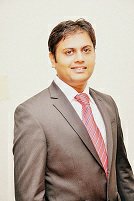 JOB PROFILECurrently associated with M/s. Topline Switchgear Pvt. Ltd. As a Sr. Hr Executive.Over 4 years of rich experience in HR. Previously associated with Amar Cars Pvt. Ltd. As Hr Executive Up to till 15thMarch’16.ObjectiveTo work in a creative and challenging environment where I can constantly learn and successfully deliver solutions to problems.Seeking a position to utilize my skills and abilities in the industry that offers professional and company growth while being resourceful, innovative and flexible.Internship SchedulesLear Automotive India Pvt. Ltd. -2 monthsElecon Engineering Co. Pvt. Ltd. -6 monthsCareer HistoryAt Lear Automotive India Pvt. Ltd.(Halol)Management Trainee 28/08/2013 to 30/05/2015At Amar Cars Pvt. Ltd.(Anand)HR Executive 01/06/2015 to 19/03/2016 Topline Switchgear Pvt. Ltd.(Ahmedabad)- Senior HR Executive 01/04/2016 to till.Career Summary-	An expert HR trainee with proven expertise in implementing the policy and procedure-	Expert in taking the order from the seniors and giving the valuable suggestions.Areas of ExpertisePayroll processing-Salary processingHandle EPF & ESICTime KeepingHandle Apprentice formalitiesCore HR RecruitmentRecruitment for industry including designing JD/JS, conducting JA, HR round, talent acquisition, head hunting.Make the joining & exit formalities of recruiters.Training & Development:Training need analysis.Training Calendar Organizing TrainingTraining Feedback ProcedureTraining EvaluationFormats & QuestionnairesFeedback formsAdministration:Convey the Policies and rules to the employees.Maintain the records of employees.Compilation & processing of attendance data in attendance systemProcessing monthly attendance muster for workers, trainees & officers.Maintaining employees personal files and records, communicating HR policies & across the organization at all levels.Tracking attendance, maintaining leave records, PF records, issue letters, etc.Employee EngagementFinding categories of employees.Celebrations - Diwali, Ganpati Festival, and other company events .Effectively managing welfare measures, management picnicsPersonality traitsEfficient in communicating well in written and verbal both.Able to motivate the people.Software Proficiency & Technical Skills:-	Operating System – MS DOS, Windows 7, 8, 10, 200, XP-	MS Office Word, Excel, Power Point and Outlook-	E-Mailing tools-MS Outlook, Windows Outlook, Yahoo and GooglePresentations:-	Presentation given on Hero Moto cop in CS-	Presentation given on Real EstateArea of Interest:-	Human Resource Management-	NetworkingPersonal Skills:-	Comprehensive problem solving abilities-	Excellent verbal and written communication skills-	Ability to deal with people diplomatically -	Willingness to learn-	Team FacilitatorKey SkillsOrganizationMultitaskingDiscrete and EthicalConflict management and Problem solvingHobbies:Blogging and writing reviews in internetWatch Science fiction moviesAcademiaDiploma in Labour Law – P.M.Patel Collage of Law & human Rights (S.P.U) in 2016, Secured 2nd Class.M.E.B – SEMCOM (S.P.U) in 2015, Secured 64.00% marks.BCA – N.V.Patel Collage of Pure & Applied Science (S.P.U) in 2013, Secured 49.00% marks.XII (Science) - Gujarat Secondary Education Board in 2007, Secured 73.80% marks.Class – Xth - Gujarat Secondary Education Board in 2005, Secured 71.57% marks.                                       I hereby declare that the above given statements are true, correct and complete to the best of my knowledge and belief.                                       I hereby declare that the above given statements are true, correct and complete to the best of my knowledge and belief.                                       I hereby declare that the above given statements are true, correct and complete to the best of my knowledge and belief.